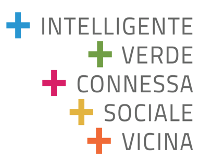 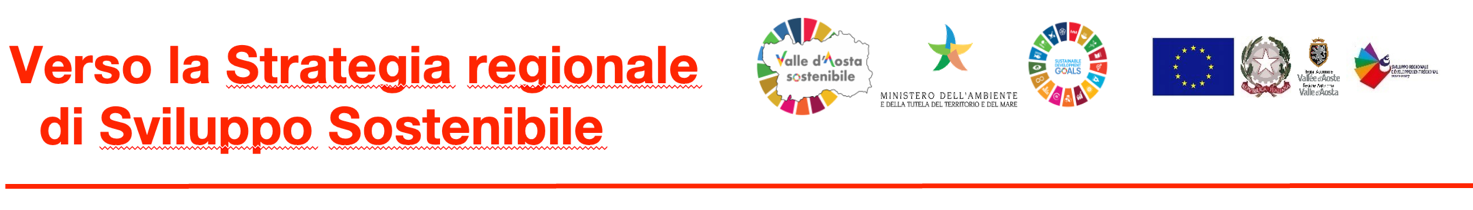 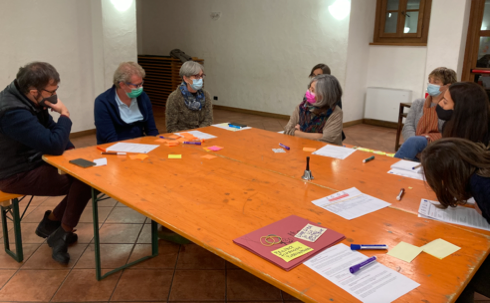 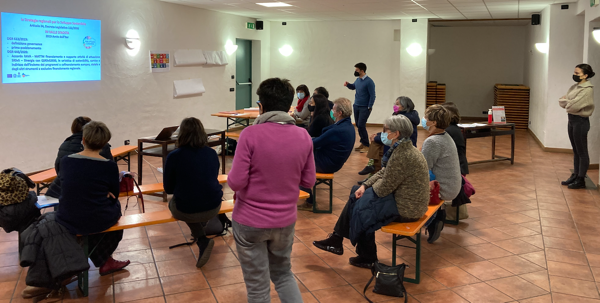 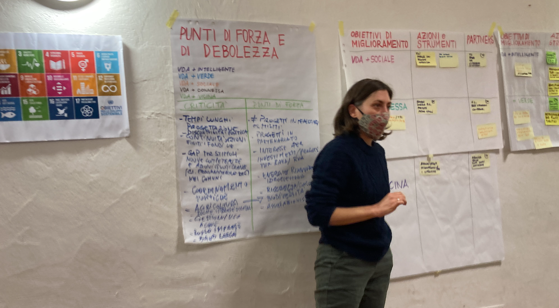 Report 2° Café Citoyen Morgex | 2.12.2021Obiettivi incontroPresentare il percorso di consultazione multi-stakeholders verso la Strategia Regionale per lo Sviluppo Sostenibile.Divulgare concetti chiave e riferimenti all’Agenda 2030 ONU 17 Obiettivi di Sostenibilità/Global Goals.Presentare il Quadro Strategico per lo Sviluppo Sostenibile e i 5 macro-obiettivi prioritari e relativa programmazione regionale. Illustrare il posizionamento regionale con indicatori dedicati rispetto ai 17 Obiettivi di Sostenibilità con confronto regionale/nazionale.Presentare esempi di pratiche/interventi in applicazione dei 17 Goals Agenda 2030 a livello europeo, nazionale, regionale, locale.Consultare cittadini del territorio per raccogliere valutazioni e proposte per la Strategia regionale per lo Sviluppo Sostenibile Valle d’Aosta.Programma incontro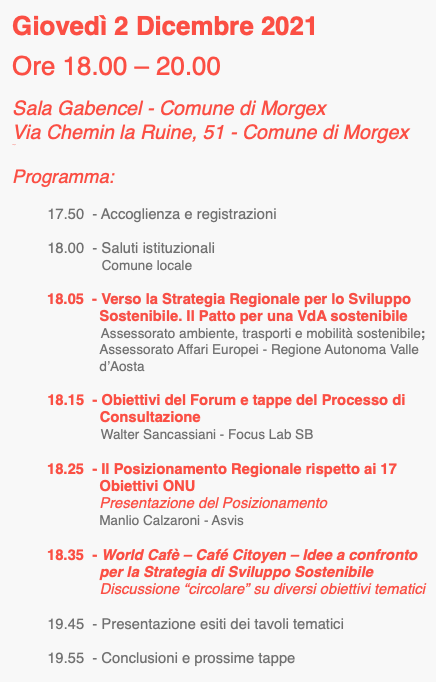 PartecipantiRisultati del World CaféPunti di criticità forza rispetto alle 5 Priorità regionaliPiano d’azioneValle d’Aosta più IntelligenteValle d’Aosta più VerdeVdA più Connessa Valle d’Aosta più SocialeValle d’Aosta più VicinaApprofondimenti:www.svilupposostenibile.vda.itVetrina “Buone pratiche in linea con i Goals/ La tua storia”:https://svilupposostenibile.vda.it/storie/la-tua-storiaProponi le tue idee:https://svilupposostenibile.vda.it/proponi-idee/proponi-ideeStakeholder Engagement: Focus Lab Sb – B CorpNomeCognomeOrganizzazioneAlexandreGlareyCittadinoMatteo ArmandComune di AymavillesElenaDenarierRava AgricolturaStefania FortunatoRegione VdaJean Pierre FossonFondazione Montagna sicuraMarcoMarcozUnité des communes Grand ParadisMafaldaRolletComune MorgexIlariaSalerioFondazione Grand ParadisFirminioThérisodComune di Rhêmes-Notre-DameEldaTonsoCSV VDA ODVChantalTrevesRava PTClaudiaZollaUnité des communes Grand Paradis Organizzatori Organizzatori Santa TutinoFelicia GallucciGiovanni SicilianoSilvia SimoniniWalter SancassianiSylvie Chaussod Regione VdARegione VdAAssociazione Italiana per lo Sviluppo Sostenibile (Asvis)Focus LabFocus LabStudio ChaussodCriticitàPunti di forzaGovernance politicheTempi lunghi nella progettazioneDiscontinuità politica e difficoltà nel raggiungere obiettivi strategici previsti nel passatoScarsa sostenibilità temporale; non c’è continuità nei progetti una volta finiti i fondi UE / Poca ricettività da parte dei dirigenti regionaliScarso coordinamento tra tavoli partenariali e politicheAmbienteRicchezza e buona conservazione della biodiversitàAgricoltura non intensivaProgetti e innovazioneRischio “Bando dipendenza”Presentati pochi progetti, quindi poca concorrenza nella richiesta di fondiProgetti e innovazioneParticolare attenzione ai progetti presentati dalla Regione da parte delle fondazioni che elargiscono fondiImpresePoche imprese private attive su temi di innovazione Connessione digitale a banda larga poco diffusa e concentrata nella zona di AostaScarsa imprenditorialità giovanileComunitàAmpia presenza di attività di associazionismo e volontariato Progetti in partenariatoTutela acqueCorsi d’acqua eccessivamente sfruttati per produrre energiaEnergia sostenibileGrande potenziale nell’energia rinnovabile idroelettricaCatasto Solare, MorgexTeleriscaldamento da molti anni, MorgexObiettivi di miglioramentoAzioni / StrumentiPartnerRicerca e innovazioneRicerca e innovazioneRicerca e innovazioneContrastare la fuga di cervelli dalla Regione Centri di ricerca sul territorio volti alla innovazione e alla valorizzazione dei punti di forza regionali, es. energiaRAVAContrastare l’abbandono scolasticoDisporre di più scuole secondarie e terziarie su tutto il territorioRAVAComuniDigitalizzazioneServizi digitali più accessibiliSemplificazione e aggiornamento degli strumenti digitali rivolti al cittadino RAVAComuniCompetitivitàPromuovere più efficienza e aggiornamenti professionali nelle imprese e nella Pubblica AmministrazioneOffrire corsi di formazione a tutti i livelli sui benefici di alcune innovazioni gestionaliIncentivare scambi europei di aggiornamento e assimilazione di buone pratiche rivolti ad amministratori, mondo istruzione e mondo agricoloRAVAComuniImpreseDestagionalizzare l’offerta turistica Pacchetti di proposte turistiche mirate per le varie stagioni RAVAComuniObiettivi di miglioramentoAzioni / StrumentiPartnerEnergia e decarbonizzazioneEnergia e decarbonizzazioneEnergia e decarbonizzazioneRidurre i consumi di energia climalterantiProgetti di Comunità Energetiche attraverso lo strumento del partenariato pubblico-privatoSettore privatoComuniCittadiniBiodiversitàBiodiversitàBiodiversitàConsumo del suolo e Tutela del paesaggio e della biodiversitàInvestimenti per recuperare il patrimonio edilizio esistenteDefiscalizzazioni e leggi di settore per favorire ristrutturazioni  Maggiore flessibilità tra regole di conservazione di un edificio ed incentivi RAVA ComuniTutela delle acqueAccorpamento nella gestione degli scarichi e degli impianti di depurazione, ancora troppo frammentati nelle vallateRinnovamento, potenziamento ed efficientamento degli impiantiProject financing tra pubblico-privatoRAVAUdCComuniRifiuti ed Economia circolareRifiuti ed Economia circolareRifiuti ed Economia circolareRaccolta rifiutiEfficientamento raccolta porta a portaLinee guida più chiare per la raccolta differenziata da parte della RegioneCoordinamento nella raccolta di umido e compostaggioRAVAUdCComuniCittadini Diffusione e capitalizzazione di conoscenze	Diffusione e capitalizzazione di conoscenze	Diffusione e capitalizzazione di conoscenze	Diffusione buone pratiche in ambito agricoloInvestimenti in modelli di agricoltura biologicaFormazione in ambito agricolo per incentivare il modello biologicoRAVAAssociazioni di CategoriaAgricoltoriObiettivi di miglioramentoAzioni / StrumentiPartnerTrasporti e mobilità sostenibileTrasporti e mobilità sostenibileTrasporti e mobilità sostenibileTrasporto flessibile e efficienteTrasporto a chiamataCar SharingRAVAPrivatiComuniTrasporto inclusivo Treno tra Courmayeur e AostaRAVAFerroviePrivatiComuniMobilità CiclabileMobilità CiclabileMobilità CiclabileAmpliare i collegamenti ciclabili inter-regionali e intra-regionaliAggiornamento regolamentazione sull’uso dei sentieri per funzioni trecking o biking, es. problema biciclette elettriche sui sentieriLinee guida su uso di sentieri per biciclette e escursioniRAVAAssociazioni di CategoriaEnti LocaliConnessione e infrastrutture digitaliConnessione e infrastrutture digitaliConnessione e infrastrutture digitaliConnessione digitaleAmpliare la copertura della connessione a banda larga nelle ValliFormazione sull’uso dei dispositivi digitaliRAVAComuniImpreseScuoleCittadini GiovaniGovernance e coordinamentoIncentivare scambi di conoscenze e buone pratiche tra pubbliche amministrazioniPotenziare le capacità delle Pubbliche Amministrazioni investendo in risorse umaneRAVAComuniObiettivi di miglioramento Azioni / Strumenti PartnerInclusione e protezione socialeInclusione e protezione socialeInclusione e protezione socialeCoordinamento governanceAnalisi dei bisogni aggiornata e condivisaRegia unica tra assessorati, dirigenti regionali e amministratori localiComuniRAVATSCoinvolgimento localeCoinvolgimento comunità e enti locali nelle strategie di promozione del territorioComuniPro-locoRAVAObiettivi di miglioramentoAzioni / StrumentiPartnerServizi di interesse generale aree marginali e Smart VillagesServizi di interesse generale aree marginali e Smart VillagesServizi di interesse generale aree marginali e Smart VillagesEfficientamento e coordinamentoAccorpamento degli Enti LocaliSinergie tra imprenditori per progetti di sviluppo localeRavaComuniImpreseValorizzazione dell’identità valdostanaInvestimenti nella promozione del territorioMessa in rete del patrimonio culturale, gastronomico e ambientaleRafforzamento e coordinamento delle strategie promozionaliRavaComuniImprese del turismo